EASY READ: What is the Peer-Mentoring programme?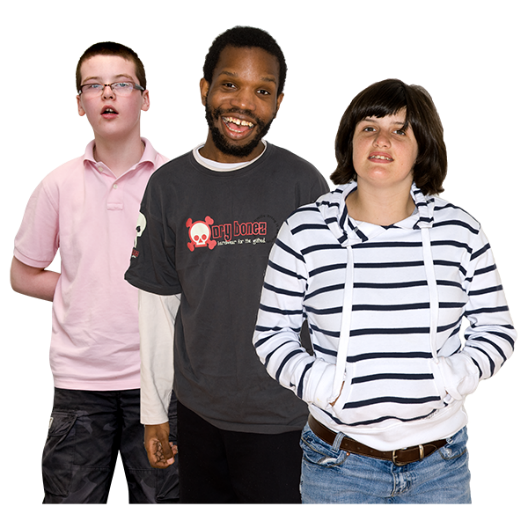 The peer-mentoring programme is for people who are interested in joining DFN Project SEARCH- A Supported Internship programme.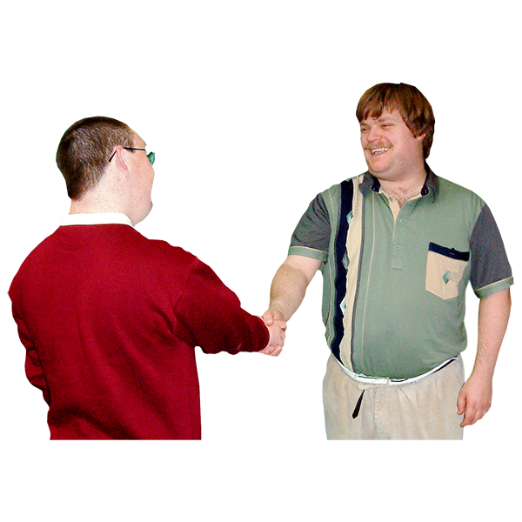 The mentors are the current Interns or graduates of Project SEARCH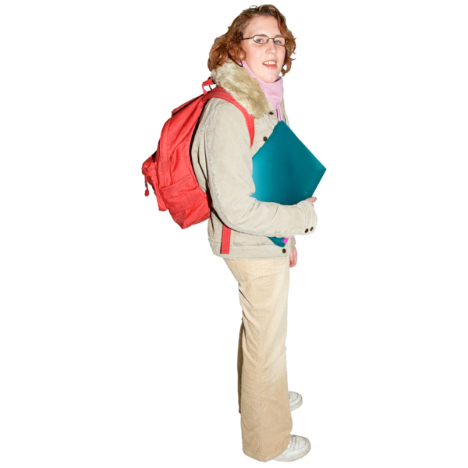 The mentees are new people who will be joining Project SEARCH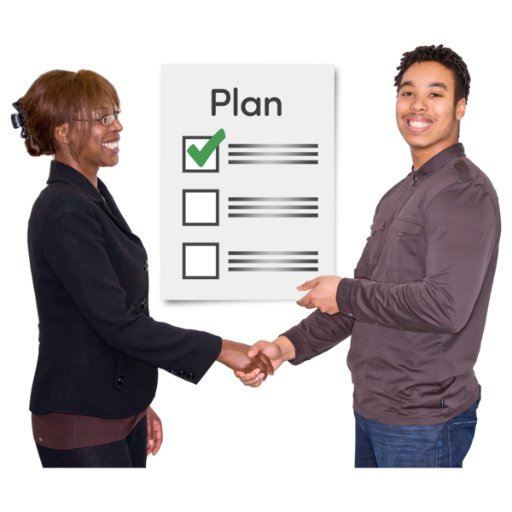 The mentors and mentees will meet 3 times between March and September 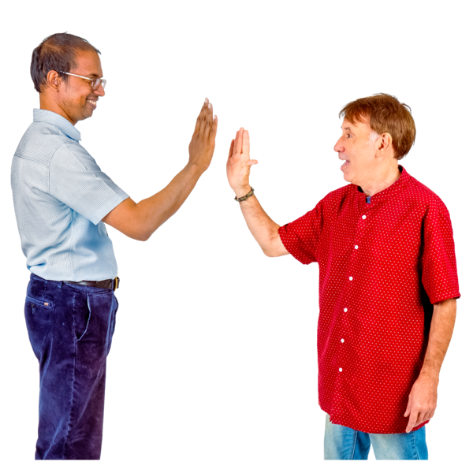 The meetings will be about how to get the mentees ready to start Project SEARCH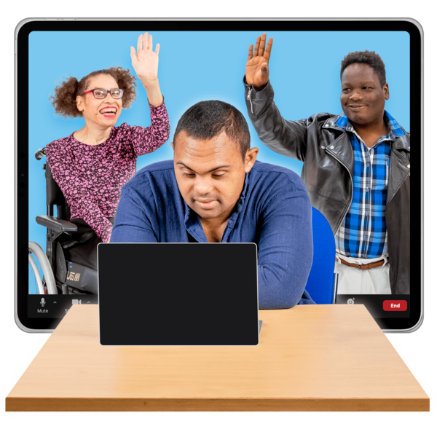 The meetings will be heldonline or face to face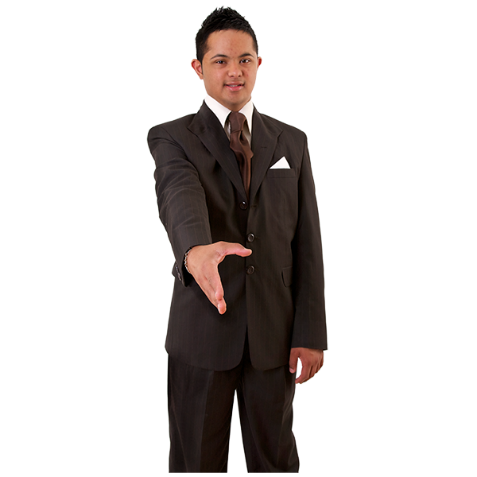 By the end of the programme, the mentees will feel more prepared and confident about moving onto Project SEARCH.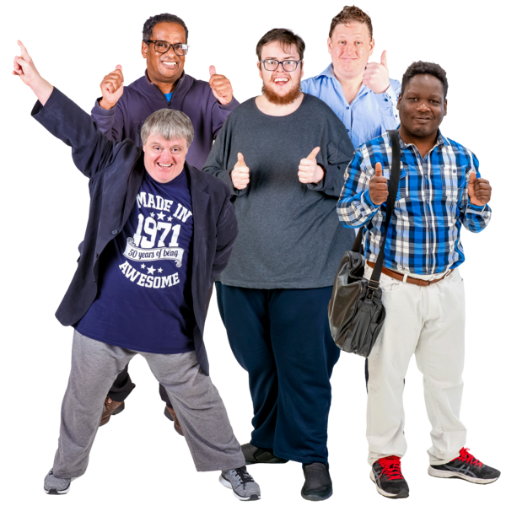 There will be a celebration ceremony and both Mentors and Mentees will get a certificate for completing the programme.